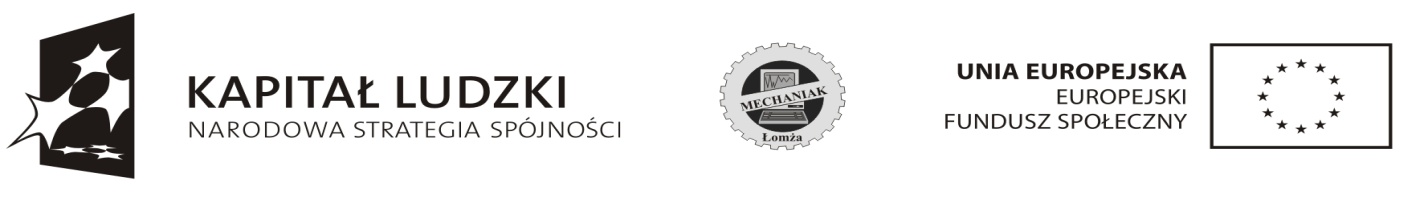 Projekt „Nowe umiejętności szansą na lepszą pracę” realizowany przez Zespół Szkół Mechanicznych i Ogólnokształcących Nr 5 w Łomżywspółfinansowany ze środków Unii Europejskiej w ramach Europejskiego Funduszu Społecznego.Załącznik Nr 3 do Regulaminu	Łomża dn. 17.04.2012 r.Zaproszenie do składania ofertDotyczy: postępowania o udzielenie zamówienia publicznego do 14.000 EURZamawiający Zespół Szkół Mechanicznych i Ogólnokształcących Nr 5 w Łomży, ul. Przykoszarowa 22 działając na podstawie zarządzenia Dyrektora Szkoły Nr 9/2011/2012 z dnia 3 stycznia 2012 roku w sprawie stosowania zasad zamówień publicznych, zaprasza do złożenia oferty w postępowaniu o udzielenie zamówienia na wynajem kwater i przygotowanie posiłków (śniadanie, obiad, kolacja) grupy 10 uczniów i 1 opiekuna w dniach 6.08.2012 r. do 17.08.2012 r.Zamawiający informuje jednocześnie, że zamówienie zostanie udzielone podmiotowi, który zaoferuje najkorzystniejszą ofertę według kryteriów oceny: najniższa cenaOferty należy składać listownie (decyduje data wpłynięcia oferty) , na e-mail: efs.zsmio@wp.pl lub osobiście w Zespole Szkół Mechanicznych i Ogólnokształcących Nr 5 w Łomży do dnia 30.04.2012 do godz. 12.00Rozpatrzenie ofert nastąpi w dniu 30.04.2012 r. o godz.15.30.Zamawiający zastrzega sobie prawo do niedokonywania wyboru oferty bez podania przyczyny.	Informacja o wyniku wyboru zostanie zamieszczona na tablicy informacyjnej Zespołu Szkół Mechanicznych i Ogólnokształcących Nr 5 oraz na stronie internetowej projektu znajdującej się pod adresem: www.efs.zsmio.pl/lepszapraca .…………..………...............……….(podpis osoby upoważnionej)Kontakt:Zespołu Szkół Mechanicznych i Ogólnokształcących Nr 5ul. Przykoszarowa 22, 18-400 Łomżatel. 86 2198793, tel./fax 86 2186239tel. kom. 536 406 373; 536 399 379e-mail: efs.zsmio@wp.pl